					Zał. nr 1 do regulaminu plebiscytu Nasze Dobre Lubuskie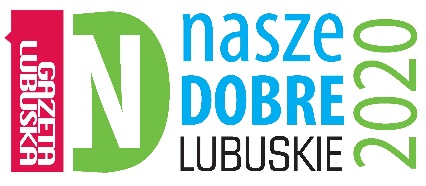 Zgłoszenie produktu lub usługi do PlebiscytuNASZE DOBRE LUBUSKIE 2020 – ZNAK JAKOŚCI GAZETY LUBUSKIEJOświadczam, że zapoznałem/am się z treścią regulaminu Plebiscytu i  zobowiązuję się do jego przestrzegania.Osoba reprezentująca firmę................................................Pieczątka, data i podpis Zał. nr 1 AOświadczam, że wyrażam zgodę na przetwarzanie danych osobowych podanych w formularzu zgłoszeniowym w celach wynikających z regulaminu plebiscytu „Nasze Dobre Lubuskie 2020”, w tym do w tym w celu poinformowania o ewentualnej wygranej oraz wysyłki nagrody a w przypadku organizacji Gali również do identyfikacji Zwycięzców.Data i podpis ………………………………………………...Oświadczam, że wyrażam zgodę na zamieszczenie moich danych osobowych na stronach i serwisach internetowych,  portalach społecznościowych, na łamach gazety Organizatora.Data i podpis ………………………………………………...Oświadczam, że osoby, których dane zostały podane w formularzu zgłoszeniowym zostały poinformowane o tym fakcie i wyraziły na to zgodę.Data i podpis ………………………………………………...Oświadczam, że wyrażam zgodę na przetwarzanie danych osobowych podanych w formularzu zgłoszeniowym w celu przesłania informacji handlowych i marketingowych na temat towarów lub usług Polska Press Sp. z o.o.Data i podpis ………………………………………………...Oświadczam, że wyrażam zgodę na nieodpłatne opublikowanie wykonanych podczas fotorelacji z wydarzenia zdjęć oraz publikację mojego imienia i nazwiska, nazwy firmy na łamach gazet Organizatora oraz serwisów internetowych Organizatora  i na fanpage’ach tych serwisów oraz ukazania kandydata w konkursie w serwisie gazetalubuska.pl na zasadach opisanych w regulaminie konkursu.Data i podpis ………………………………………………...Niniejsza zgoda obejmuje zgodę na nieodpłatne publikowanie oraz rozpowszechnianie materiałów prasowych wykonanych podczas realizacji Gali na zasadach opisanych w regulaminie tego konkursu, w całości lub we fragmentach, jak również na łączenie ich z innymi obrazami, tekstem oraz na kadrowanie, zmianę i modyfikację. Ponadto wyrażam zgodę na ich rozpowszechnianie bez ograniczeń, w szczególności na ich eksploatację w serwisach internetowych należących do Polska Press Sp. z o.o. wymienionych powyżej a także obrót egzemplarzami w których utwór utrwalono.Data i podpis …………………………………………………Zgłoszenie można wysłać pocztą na adres: „Gazeta Lubuska”, al. Niepodległości 25, 65-042 Zielona Góra, p. Marzenna Gruszczyńska  lub na adres e-mail reklama@gazetalubuska.plZgłoszenie można wysłać pocztą na adres: „Gazeta Lubuska”, al. Niepodległości 25, 65-042 Zielona Góra, p. Marzenna Gruszczyńska  lub na adres e-mail reklama@gazetalubuska.plZgłoszenie można wysłać pocztą na adres: „Gazeta Lubuska”, al. Niepodległości 25, 65-042 Zielona Góra, p. Marzenna Gruszczyńska  lub na adres e-mail reklama@gazetalubuska.plZgłoszenie można wysłać pocztą na adres: „Gazeta Lubuska”, al. Niepodległości 25, 65-042 Zielona Góra, p. Marzenna Gruszczyńska  lub na adres e-mail reklama@gazetalubuska.plZgłoszenie można wysłać pocztą na adres: „Gazeta Lubuska”, al. Niepodległości 25, 65-042 Zielona Góra, p. Marzenna Gruszczyńska  lub na adres e-mail reklama@gazetalubuska.plZgłoszenie można wysłać pocztą na adres: „Gazeta Lubuska”, al. Niepodległości 25, 65-042 Zielona Góra, p. Marzenna Gruszczyńska  lub na adres e-mail reklama@gazetalubuska.plZgłoszenie można wysłać pocztą na adres: „Gazeta Lubuska”, al. Niepodległości 25, 65-042 Zielona Góra, p. Marzenna Gruszczyńska  lub na adres e-mail reklama@gazetalubuska.plNAZWA FIRMYNAZWA FIRMYNAZWA FIRMYNAZWA FIRMYNAZWA FIRMYNAZWA FIRMYNAZWA FIRMYNAZWA FIRMYNAZWA FIRMYNAZWA FIRMYNAZWA FIRMYNAZWA FIRMYDANE TELEADRESOWEDANE TELEADRESOWEDANE TELEADRESOWEDANE TELEADRESOWEDANE TELEADRESOWEDANE TELEADRESOWEDANE TELEADRESOWEDANE TELEADRESOWEDANE TELEADRESOWEDANE TELEADRESOWEDANE TELEADRESOWEDANE TELEADRESOWEMIEJSCOWOŚĆMIEJSCOWOŚĆKOD POCZTOWYKOD POCZTOWYULICAULICATELEFONTELEFONWWWWWWFACEBOOKFACEBOOKE-MAILE-MAILNIPNIPOSOBY UPRAWNIONE DO REREZENTOWANIA FIRMY WRAZ Z FUNKCJĄOSOBY UPRAWNIONE DO REREZENTOWANIA FIRMY WRAZ Z FUNKCJĄOSOBY UPRAWNIONE DO REREZENTOWANIA FIRMY WRAZ Z FUNKCJĄOSOBY UPRAWNIONE DO REREZENTOWANIA FIRMY WRAZ Z FUNKCJĄOSOBY UPRAWNIONE DO REREZENTOWANIA FIRMY WRAZ Z FUNKCJĄOSOBY UPRAWNIONE DO REREZENTOWANIA FIRMY WRAZ Z FUNKCJĄOSOBY UPRAWNIONE DO REREZENTOWANIA FIRMY WRAZ Z FUNKCJĄOSOBY UPRAWNIONE DO REREZENTOWANIA FIRMY WRAZ Z FUNKCJĄOSOBY UPRAWNIONE DO REREZENTOWANIA FIRMY WRAZ Z FUNKCJĄOSOBY UPRAWNIONE DO REREZENTOWANIA FIRMY WRAZ Z FUNKCJĄOSOBY UPRAWNIONE DO REREZENTOWANIA FIRMY WRAZ Z FUNKCJĄOSOBY UPRAWNIONE DO REREZENTOWANIA FIRMY WRAZ Z FUNKCJĄMIEJSCE PROWADZENIA DZIAŁALNOŚCIMIEJSCE PROWADZENIA DZIAŁALNOŚCIMIEJSCE PROWADZENIA DZIAŁALNOŚCIROK ROZPOCZĘCIA DZIAŁALNOŚCIROK ROZPOCZĘCIA DZIAŁALNOŚCIROK ROZPOCZĘCIA DZIAŁALNOŚCIWIELKOŚĆ FIRMYWIELKOŚĆ FIRMYMIKRO - zatrudniająca do 9 pracowników (lub stowarzyszenie)MAŁA - zatrudniająca         od 10 do 49 pracownikówMAŁA - zatrudniająca         od 10 do 49 pracownikówŚREDNIA - zatrudniająca         od 50 do 249 pracownikówŚREDNIA - zatrudniająca         od 50 do 249 pracownikówŚREDNIA - zatrudniająca         od 50 do 249 pracownikówŚREDNIA - zatrudniająca         od 50 do 249 pracownikówDUŻA - zatrudniająca powyżej 250 pracownikówDUŻA - zatrudniająca powyżej 250 pracownikówDUŻA - zatrudniająca powyżej 250 pracownikówWIELKOŚĆ FIRMYWIELKOŚĆ FIRMYMIKRO - zatrudniająca do 9 pracowników (lub stowarzyszenie)MAŁA - zatrudniająca         od 10 do 49 pracownikówMAŁA - zatrudniająca         od 10 do 49 pracownikówŚREDNIA - zatrudniająca         od 50 do 249 pracownikówŚREDNIA - zatrudniająca         od 50 do 249 pracownikówŚREDNIA - zatrudniająca         od 50 do 249 pracownikówŚREDNIA - zatrudniająca         od 50 do 249 pracownikówDUŻA - zatrudniająca powyżej 250 pracownikówDUŻA - zatrudniająca powyżej 250 pracownikówDUŻA - zatrudniająca powyżej 250 pracownikówWIELKOŚĆ FIRMYWIELKOŚĆ FIRMYKRÓTKI OPIS DZIAŁALNOŚCI FIRMYKRÓTKI OPIS DZIAŁALNOŚCI FIRMYKRÓTKI OPIS DZIAŁALNOŚCI FIRMYKRÓTKI OPIS DZIAŁALNOŚCI FIRMYKRÓTKI OPIS DZIAŁALNOŚCI FIRMYKRÓTKI OPIS DZIAŁALNOŚCI FIRMYKRÓTKI OPIS DZIAŁALNOŚCI FIRMYKRÓTKI OPIS DZIAŁALNOŚCI FIRMYKRÓTKI OPIS DZIAŁALNOŚCI FIRMYKRÓTKI OPIS DZIAŁALNOŚCI FIRMYKRÓTKI OPIS DZIAŁALNOŚCI FIRMYKRÓTKI OPIS DZIAŁALNOŚCI FIRMYNAZWA ZGŁASZANEGO/EJ PRODUKTU/USŁUGINAZWA ZGŁASZANEGO/EJ PRODUKTU/USŁUGINAZWA ZGŁASZANEGO/EJ PRODUKTU/USŁUGINAZWA ZGŁASZANEGO/EJ PRODUKTU/USŁUGINAZWA ZGŁASZANEGO/EJ PRODUKTU/USŁUGINAZWA ZGŁASZANEGO/EJ PRODUKTU/USŁUGIOPIS ZGŁASZANEGO/EJ PRODUKTU/USŁUGI (od 200 do 750 znaków)OPIS ZGŁASZANEGO/EJ PRODUKTU/USŁUGI (od 200 do 750 znaków)OPIS ZGŁASZANEGO/EJ PRODUKTU/USŁUGI (od 200 do 750 znaków)OPIS ZGŁASZANEGO/EJ PRODUKTU/USŁUGI (od 200 do 750 znaków)OPIS ZGŁASZANEGO/EJ PRODUKTU/USŁUGI (od 200 do 750 znaków)OPIS ZGŁASZANEGO/EJ PRODUKTU/USŁUGI (od 200 do 750 znaków)OPIS ZGŁASZANEGO/EJ PRODUKTU/USŁUGI (od 200 do 750 znaków)OPIS ZGŁASZANEGO/EJ PRODUKTU/USŁUGI (od 200 do 750 znaków)OPIS ZGŁASZANEGO/EJ PRODUKTU/USŁUGI (od 200 do 750 znaków)OPIS ZGŁASZANEGO/EJ PRODUKTU/USŁUGI (od 200 do 750 znaków)OPIS ZGŁASZANEGO/EJ PRODUKTU/USŁUGI (od 200 do 750 znaków)OPIS ZGŁASZANEGO/EJ PRODUKTU/USŁUGI (od 200 do 750 znaków)OSOBA ODPOWIEDZIALNA ZA REALIZACJĘ ZGŁOSZENIAOSOBA ODPOWIEDZIALNA ZA REALIZACJĘ ZGŁOSZENIAOSOBA ODPOWIEDZIALNA ZA REALIZACJĘ ZGŁOSZENIAOSOBA ODPOWIEDZIALNA ZA REALIZACJĘ ZGŁOSZENIAOSOBA ODPOWIEDZIALNA ZA REALIZACJĘ ZGŁOSZENIAOSOBA ODPOWIEDZIALNA ZA REALIZACJĘ ZGŁOSZENIAKATEGORIA (proszę zaznaczyć właściwą)KATEGORIA (proszę zaznaczyć właściwą)KATEGORIA (proszę zaznaczyć właściwą)produkt przemysłowy / nowoczesne technologieprodukt przemysłowy / nowoczesne technologieusługiusługiusługiusługiprodukt spożywczy / gastronomiaprodukt spożywczy / gastronomiaprodukt spożywczy / gastronomiaKATEGORIA (proszę zaznaczyć właściwą)KATEGORIA (proszę zaznaczyć właściwą)KATEGORIA (proszę zaznaczyć właściwą)produkt przemysłowy / nowoczesne technologieprodukt przemysłowy / nowoczesne technologieusługiusługiusługiusługiprodukt spożywczy / gastronomiaprodukt spożywczy / gastronomiaprodukt spożywczy / gastronomiaKATEGORIA (proszę zaznaczyć właściwą)KATEGORIA (proszę zaznaczyć właściwą)KATEGORIA (proszę zaznaczyć właściwą)SZCZEGÓŁOWY OPIS PRODUKTU / USŁUGISZCZEGÓŁOWY OPIS PRODUKTU / USŁUGISZCZEGÓŁOWY OPIS PRODUKTU / USŁUGISZCZEGÓŁOWY OPIS PRODUKTU / USŁUGISZCZEGÓŁOWY OPIS PRODUKTU / USŁUGISZCZEGÓŁOWY OPIS PRODUKTU / USŁUGISZCZEGÓŁOWY OPIS PRODUKTU / USŁUGISZCZEGÓŁOWY OPIS PRODUKTU / USŁUGISZCZEGÓŁOWY OPIS PRODUKTU / USŁUGISZCZEGÓŁOWY OPIS PRODUKTU / USŁUGISZCZEGÓŁOWY OPIS PRODUKTU / USŁUGISZCZEGÓŁOWY OPIS PRODUKTU / USŁUGI1. Dla kogo jest przeznaczony/a produkt/usługa? 1. Dla kogo jest przeznaczony/a produkt/usługa? 1. Dla kogo jest przeznaczony/a produkt/usługa? 1. Dla kogo jest przeznaczony/a produkt/usługa? 1. Dla kogo jest przeznaczony/a produkt/usługa? 1. Dla kogo jest przeznaczony/a produkt/usługa? 1. Dla kogo jest przeznaczony/a produkt/usługa? 1. Dla kogo jest przeznaczony/a produkt/usługa? 1. Dla kogo jest przeznaczony/a produkt/usługa? 1. Dla kogo jest przeznaczony/a produkt/usługa? 1. Dla kogo jest przeznaczony/a produkt/usługa? 1. Dla kogo jest przeznaczony/a produkt/usługa? a) Klient indywidualny – jakie potrzeby klienta spełnia produkt/usługa?a) Klient indywidualny – jakie potrzeby klienta spełnia produkt/usługa?a) Klient indywidualny – jakie potrzeby klienta spełnia produkt/usługa?a) Klient indywidualny – jakie potrzeby klienta spełnia produkt/usługa?a) Klient indywidualny – jakie potrzeby klienta spełnia produkt/usługa?a) Klient indywidualny – jakie potrzeby klienta spełnia produkt/usługa?a) Klient indywidualny – jakie potrzeby klienta spełnia produkt/usługa?a) Klient indywidualny – jakie potrzeby klienta spełnia produkt/usługa?a) Klient indywidualny – jakie potrzeby klienta spełnia produkt/usługa?b) Klient B2B - jakie potrzeby klienta spełnia produkt/usługa?b) Klient B2B - jakie potrzeby klienta spełnia produkt/usługa?b) Klient B2B - jakie potrzeby klienta spełnia produkt/usługa?b) Klient B2B - jakie potrzeby klienta spełnia produkt/usługa?b) Klient B2B - jakie potrzeby klienta spełnia produkt/usługa?b) Klient B2B - jakie potrzeby klienta spełnia produkt/usługa?b) Klient B2B - jakie potrzeby klienta spełnia produkt/usługa?b) Klient B2B - jakie potrzeby klienta spełnia produkt/usługa?b) Klient B2B - jakie potrzeby klienta spełnia produkt/usługa?2. Od kiedy produkt/usługa jest dostępny/a na rynku?2. Od kiedy produkt/usługa jest dostępny/a na rynku?2. Od kiedy produkt/usługa jest dostępny/a na rynku?2. Od kiedy produkt/usługa jest dostępny/a na rynku?2. Od kiedy produkt/usługa jest dostępny/a na rynku?2. Od kiedy produkt/usługa jest dostępny/a na rynku?2. Od kiedy produkt/usługa jest dostępny/a na rynku?2. Od kiedy produkt/usługa jest dostępny/a na rynku?2. Od kiedy produkt/usługa jest dostępny/a na rynku?2. Od kiedy produkt/usługa jest dostępny/a na rynku?2. Od kiedy produkt/usługa jest dostępny/a na rynku?2. Od kiedy produkt/usługa jest dostępny/a na rynku?3. Jaka jest cena produktu/usługi? 3. Jaka jest cena produktu/usługi? 3. Jaka jest cena produktu/usługi? 4. Czy produkt/usługa posiada patent?4. Czy produkt/usługa posiada patent?4. Czy produkt/usługa posiada patent?4. Czy produkt/usługa posiada patent?4. Czy produkt/usługa posiada patent?4. Czy produkt/usługa posiada patent?5. Nagrody/wyróżnienia lub konkursy, do których produkt/usługa został/a zgłoszony/a?5. Nagrody/wyróżnienia lub konkursy, do których produkt/usługa został/a zgłoszony/a?5. Nagrody/wyróżnienia lub konkursy, do których produkt/usługa został/a zgłoszony/a?5. Nagrody/wyróżnienia lub konkursy, do których produkt/usługa został/a zgłoszony/a?5. Nagrody/wyróżnienia lub konkursy, do których produkt/usługa został/a zgłoszony/a?5. Nagrody/wyróżnienia lub konkursy, do których produkt/usługa został/a zgłoszony/a?5. Nagrody/wyróżnienia lub konkursy, do których produkt/usługa został/a zgłoszony/a?5. Nagrody/wyróżnienia lub konkursy, do których produkt/usługa został/a zgłoszony/a?5. Nagrody/wyróżnienia lub konkursy, do których produkt/usługa został/a zgłoszony/a?5. Nagrody/wyróżnienia lub konkursy, do których produkt/usługa został/a zgłoszony/a?5. Nagrody/wyróżnienia lub konkursy, do których produkt/usługa został/a zgłoszony/a?5. Nagrody/wyróżnienia lub konkursy, do których produkt/usługa został/a zgłoszony/a?6. Gdzie produkt/usługa jest dostępny/a? 6. Gdzie produkt/usługa jest dostępny/a? 6. Gdzie produkt/usługa jest dostępny/a? 6. Gdzie produkt/usługa jest dostępny/a? 6. Gdzie produkt/usługa jest dostępny/a? 6. Gdzie produkt/usługa jest dostępny/a? 6. Gdzie produkt/usługa jest dostępny/a? 6. Gdzie produkt/usługa jest dostępny/a? 6. Gdzie produkt/usługa jest dostępny/a? 6. Gdzie produkt/usługa jest dostępny/a? 6. Gdzie produkt/usługa jest dostępny/a? 6. Gdzie produkt/usługa jest dostępny/a? a) Woj. lubuskie – jakie miasta?a) Woj. lubuskie – jakie miasta?a) Woj. lubuskie – jakie miasta?a) Woj. lubuskie – jakie miasta?a) Woj. lubuskie – jakie miasta?a) Woj. lubuskie – jakie miasta?b) Cała Polska – jakie regiony?b) Cała Polska – jakie regiony?b) Cała Polska – jakie regiony?b) Cała Polska – jakie regiony?b) Cała Polska – jakie regiony?b) Cała Polska – jakie regiony?c) Poza Polską – jakie kraje? c) Poza Polską – jakie kraje? c) Poza Polską – jakie kraje? c) Poza Polską – jakie kraje? c) Poza Polską – jakie kraje? c) Poza Polską – jakie kraje? 7. Skąd pomysł na ten produkt / usługę?7. Skąd pomysł na ten produkt / usługę?7. Skąd pomysł na ten produkt / usługę?7. Skąd pomysł na ten produkt / usługę?7. Skąd pomysł na ten produkt / usługę?7. Skąd pomysł na ten produkt / usługę?7. Skąd pomysł na ten produkt / usługę?7. Skąd pomysł na ten produkt / usługę?7. Skąd pomysł na ten produkt / usługę?7. Skąd pomysł na ten produkt / usługę?8. Czym ten produkt/usługa wyróżnia się na tle konkurencji?8. Czym ten produkt/usługa wyróżnia się na tle konkurencji?8. Czym ten produkt/usługa wyróżnia się na tle konkurencji?8. Czym ten produkt/usługa wyróżnia się na tle konkurencji?8. Czym ten produkt/usługa wyróżnia się na tle konkurencji?8. Czym ten produkt/usługa wyróżnia się na tle konkurencji?8. Czym ten produkt/usługa wyróżnia się na tle konkurencji?8. Czym ten produkt/usługa wyróżnia się na tle konkurencji?8. Czym ten produkt/usługa wyróżnia się na tle konkurencji?8. Czym ten produkt/usługa wyróżnia się na tle konkurencji?9. Wymień 3 cechy unikatowe produktu/usługi9. Wymień 3 cechy unikatowe produktu/usługi9. Wymień 3 cechy unikatowe produktu/usługi9. Wymień 3 cechy unikatowe produktu/usługi9. Wymień 3 cechy unikatowe produktu/usługi9. Wymień 3 cechy unikatowe produktu/usługi10. Jak wygląda promocja produktu/usługi?10. Jak wygląda promocja produktu/usługi?10. Jak wygląda promocja produktu/usługi?10. Jak wygląda promocja produktu/usługi?10. Jak wygląda promocja produktu/usługi?10. Jak wygląda promocja produktu/usługi?10. Jak wygląda promocja produktu/usługi?10. Jak wygląda promocja produktu/usługi?10. Jak wygląda promocja produktu/usługi?10. Jak wygląda promocja produktu/usługi?10. Jak wygląda promocja produktu/usługi?10. Jak wygląda promocja produktu/usługi?11. Dokończ zdanie: Mój produkt/moja usługa zasługuje na certyfikat Nasze Dobre Lubuskie 2020, ponieważ 11. Dokończ zdanie: Mój produkt/moja usługa zasługuje na certyfikat Nasze Dobre Lubuskie 2020, ponieważ 11. Dokończ zdanie: Mój produkt/moja usługa zasługuje na certyfikat Nasze Dobre Lubuskie 2020, ponieważ 11. Dokończ zdanie: Mój produkt/moja usługa zasługuje na certyfikat Nasze Dobre Lubuskie 2020, ponieważ 11. Dokończ zdanie: Mój produkt/moja usługa zasługuje na certyfikat Nasze Dobre Lubuskie 2020, ponieważ 11. Dokończ zdanie: Mój produkt/moja usługa zasługuje na certyfikat Nasze Dobre Lubuskie 2020, ponieważ 11. Dokończ zdanie: Mój produkt/moja usługa zasługuje na certyfikat Nasze Dobre Lubuskie 2020, ponieważ 11. Dokończ zdanie: Mój produkt/moja usługa zasługuje na certyfikat Nasze Dobre Lubuskie 2020, ponieważ 11. Dokończ zdanie: Mój produkt/moja usługa zasługuje na certyfikat Nasze Dobre Lubuskie 2020, ponieważ 11. Dokończ zdanie: Mój produkt/moja usługa zasługuje na certyfikat Nasze Dobre Lubuskie 2020, ponieważ 11. Dokończ zdanie: Mój produkt/moja usługa zasługuje na certyfikat Nasze Dobre Lubuskie 2020, ponieważ 11. Dokończ zdanie: Mój produkt/moja usługa zasługuje na certyfikat Nasze Dobre Lubuskie 2020, ponieważ OPŁATY ZA UDZIAŁ W KONKURSIE I ZWIĄZANĄ Z TYM PROMOCJĘ PRODUKTU/USŁUGIOPŁATY ZA UDZIAŁ W KONKURSIE I ZWIĄZANĄ Z TYM PROMOCJĘ PRODUKTU/USŁUGIOPŁATY ZA UDZIAŁ W KONKURSIE I ZWIĄZANĄ Z TYM PROMOCJĘ PRODUKTU/USŁUGIOPŁATY ZA UDZIAŁ W KONKURSIE I ZWIĄZANĄ Z TYM PROMOCJĘ PRODUKTU/USŁUGIOPŁATY ZA UDZIAŁ W KONKURSIE I ZWIĄZANĄ Z TYM PROMOCJĘ PRODUKTU/USŁUGIOPŁATY ZA UDZIAŁ W KONKURSIE I ZWIĄZANĄ Z TYM PROMOCJĘ PRODUKTU/USŁUGIOPŁATY ZA UDZIAŁ W KONKURSIE I ZWIĄZANĄ Z TYM PROMOCJĘ PRODUKTU/USŁUGIOPŁATY ZA UDZIAŁ W KONKURSIE I ZWIĄZANĄ Z TYM PROMOCJĘ PRODUKTU/USŁUGIOPŁATY ZA UDZIAŁ W KONKURSIE I ZWIĄZANĄ Z TYM PROMOCJĘ PRODUKTU/USŁUGIOPŁATY ZA UDZIAŁ W KONKURSIE I ZWIĄZANĄ Z TYM PROMOCJĘ PRODUKTU/USŁUGIOPŁATY ZA UDZIAŁ W KONKURSIE I ZWIĄZANĄ Z TYM PROMOCJĘ PRODUKTU/USŁUGIOPŁATY ZA UDZIAŁ W KONKURSIE I ZWIĄZANĄ Z TYM PROMOCJĘ PRODUKTU/USŁUGIMikroprzedsiębiorstwa (firmy zatrudniające do 9 osób) lub stowarzyszeniaMikroprzedsiębiorstwa (firmy zatrudniające do 9 osób) lub stowarzyszeniaMikroprzedsiębiorstwa (firmy zatrudniające do 9 osób) lub stowarzyszeniaMikroprzedsiębiorstwa (firmy zatrudniające do 9 osób) lub stowarzyszeniaMikroprzedsiębiorstwa (firmy zatrudniające do 9 osób) lub stowarzyszeniaMikroprzedsiębiorstwa (firmy zatrudniające do 9 osób) lub stowarzyszeniaMikroprzedsiębiorstwa (firmy zatrudniające do 9 osób) lub stowarzyszeniaMikroprzedsiębiorstwa (firmy zatrudniające do 9 osób) lub stowarzyszeniaMikroprzedsiębiorstwa (firmy zatrudniające do 9 osób) lub stowarzyszeniaMikroprzedsiębiorstwa (firmy zatrudniające do 9 osób) lub stowarzyszeniaMikroprzedsiębiorstwa (firmy zatrudniające do 9 osób) lub stowarzyszeniaMikroprzedsiębiorstwa (firmy zatrudniające do 9 osób) lub stowarzyszeniaJesteśmy płatnikiem podatku VAT, jesteśmy mikroprzedsiębiorstwem (zatrudniamy do 9 osób) 
i wyrażamy zgodę na wystawienie faktury VAT tytułem pokrycia kosztów prezentacji plebiscytowych w mediach Organizatora.Jesteśmy płatnikiem podatku VAT, jesteśmy mikroprzedsiębiorstwem (zatrudniamy do 9 osób) 
i wyrażamy zgodę na wystawienie faktury VAT tytułem pokrycia kosztów prezentacji plebiscytowych w mediach Organizatora.Jesteśmy płatnikiem podatku VAT, jesteśmy mikroprzedsiębiorstwem (zatrudniamy do 9 osób) 
i wyrażamy zgodę na wystawienie faktury VAT tytułem pokrycia kosztów prezentacji plebiscytowych w mediach Organizatora.Jesteśmy płatnikiem podatku VAT, jesteśmy mikroprzedsiębiorstwem (zatrudniamy do 9 osób) 
i wyrażamy zgodę na wystawienie faktury VAT tytułem pokrycia kosztów prezentacji plebiscytowych w mediach Organizatora.Jesteśmy płatnikiem podatku VAT, jesteśmy mikroprzedsiębiorstwem (zatrudniamy do 9 osób) 
i wyrażamy zgodę na wystawienie faktury VAT tytułem pokrycia kosztów prezentacji plebiscytowych w mediach Organizatora.Jesteśmy płatnikiem podatku VAT, jesteśmy mikroprzedsiębiorstwem (zatrudniamy do 9 osób) 
i wyrażamy zgodę na wystawienie faktury VAT tytułem pokrycia kosztów prezentacji plebiscytowych w mediach Organizatora.Jesteśmy płatnikiem podatku VAT, jesteśmy mikroprzedsiębiorstwem (zatrudniamy do 9 osób) 
i wyrażamy zgodę na wystawienie faktury VAT tytułem pokrycia kosztów prezentacji plebiscytowych w mediach Organizatora.Jesteśmy płatnikiem podatku VAT, jesteśmy mikroprzedsiębiorstwem (zatrudniamy do 9 osób) 
i wyrażamy zgodę na wystawienie faktury VAT tytułem pokrycia kosztów prezentacji plebiscytowych w mediach Organizatora.Jesteśmy płatnikiem podatku VAT, jesteśmy mikroprzedsiębiorstwem (zatrudniamy do 9 osób) 
i wyrażamy zgodę na wystawienie faktury VAT tytułem pokrycia kosztów prezentacji plebiscytowych w mediach Organizatora.Jesteśmy płatnikiem podatku VAT, jesteśmy mikroprzedsiębiorstwem (zatrudniamy do 9 osób) 
i wyrażamy zgodę na wystawienie faktury VAT tytułem pokrycia kosztów prezentacji plebiscytowych w mediach Organizatora.Jesteśmy płatnikiem podatku VAT, jesteśmy mikroprzedsiębiorstwem (zatrudniamy do 9 osób) 
i wyrażamy zgodę na wystawienie faktury VAT tytułem pokrycia kosztów prezentacji plebiscytowych w mediach Organizatora.Jesteśmy płatnikiem podatku VAT, jesteśmy mikroprzedsiębiorstwem (zatrudniamy do 9 osób) 
i wyrażamy zgodę na wystawienie faktury VAT tytułem pokrycia kosztów prezentacji plebiscytowych w mediach Organizatora.Jesteśmy płatnikiem podatku VAT, jesteśmy mikroprzedsiębiorstwem (zatrudniamy do 9 osób) 
i wyrażamy zgodę na wystawienie faktury VAT tytułem pokrycia kosztów prezentacji plebiscytowych w mediach Organizatora.Jesteśmy płatnikiem podatku VAT, jesteśmy mikroprzedsiębiorstwem (zatrudniamy do 9 osób) 
i wyrażamy zgodę na wystawienie faktury VAT tytułem pokrycia kosztów prezentacji plebiscytowych w mediach Organizatora.Jesteśmy płatnikiem podatku VAT, jesteśmy mikroprzedsiębiorstwem (zatrudniamy do 9 osób) 
i wyrażamy zgodę na wystawienie faktury VAT tytułem pokrycia kosztów prezentacji plebiscytowych w mediach Organizatora.Jesteśmy płatnikiem podatku VAT, jesteśmy mikroprzedsiębiorstwem (zatrudniamy do 9 osób) 
i wyrażamy zgodę na wystawienie faktury VAT tytułem pokrycia kosztów prezentacji plebiscytowych w mediach Organizatora.Jesteśmy płatnikiem podatku VAT, jesteśmy mikroprzedsiębiorstwem (zatrudniamy do 9 osób) 
i wyrażamy zgodę na wystawienie faktury VAT tytułem pokrycia kosztów prezentacji plebiscytowych w mediach Organizatora.Jesteśmy płatnikiem podatku VAT, jesteśmy mikroprzedsiębiorstwem (zatrudniamy do 9 osób) 
i wyrażamy zgodę na wystawienie faktury VAT tytułem pokrycia kosztów prezentacji plebiscytowych w mediach Organizatora.Jesteśmy płatnikiem podatku VAT, jesteśmy mikroprzedsiębiorstwem (zatrudniamy do 9 osób) 
i wyrażamy zgodę na wystawienie faktury VAT tytułem pokrycia kosztów prezentacji plebiscytowych w mediach Organizatora.Jesteśmy płatnikiem podatku VAT, jesteśmy mikroprzedsiębiorstwem (zatrudniamy do 9 osób) 
i wyrażamy zgodę na wystawienie faktury VAT tytułem pokrycia kosztów prezentacji plebiscytowych w mediach Organizatora.Jesteśmy płatnikiem podatku VAT, jesteśmy mikroprzedsiębiorstwem (zatrudniamy do 9 osób) 
i wyrażamy zgodę na wystawienie faktury VAT tytułem pokrycia kosztów prezentacji plebiscytowych w mediach Organizatora.Jesteśmy płatnikiem podatku VAT, jesteśmy mikroprzedsiębiorstwem (zatrudniamy do 9 osób) 
i wyrażamy zgodę na wystawienie faktury VAT tytułem pokrycia kosztów prezentacji plebiscytowych w mediach Organizatora.Jesteśmy płatnikiem podatku VAT, jesteśmy mikroprzedsiębiorstwem (zatrudniamy do 9 osób) 
i wyrażamy zgodę na wystawienie faktury VAT tytułem pokrycia kosztów prezentacji plebiscytowych w mediach Organizatora.Jesteśmy płatnikiem podatku VAT, jesteśmy mikroprzedsiębiorstwem (zatrudniamy do 9 osób) 
i wyrażamy zgodę na wystawienie faktury VAT tytułem pokrycia kosztów prezentacji plebiscytowych w mediach Organizatora.Jesteśmy płatnikiem podatku VAT, jesteśmy mikroprzedsiębiorstwem (zatrudniamy do 9 osób) 
i wyrażamy zgodę na wystawienie faktury VAT tytułem pokrycia kosztów prezentacji plebiscytowych w mediach Organizatora.Jesteśmy płatnikiem podatku VAT, jesteśmy mikroprzedsiębiorstwem (zatrudniamy do 9 osób) 
i wyrażamy zgodę na wystawienie faktury VAT tytułem pokrycia kosztów prezentacji plebiscytowych w mediach Organizatora.Jesteśmy płatnikiem podatku VAT, jesteśmy mikroprzedsiębiorstwem (zatrudniamy do 9 osób) 
i wyrażamy zgodę na wystawienie faktury VAT tytułem pokrycia kosztów prezentacji plebiscytowych w mediach Organizatora.Jesteśmy płatnikiem podatku VAT, jesteśmy mikroprzedsiębiorstwem (zatrudniamy do 9 osób) 
i wyrażamy zgodę na wystawienie faktury VAT tytułem pokrycia kosztów prezentacji plebiscytowych w mediach Organizatora.Jesteśmy płatnikiem podatku VAT, jesteśmy mikroprzedsiębiorstwem (zatrudniamy do 9 osób) 
i wyrażamy zgodę na wystawienie faktury VAT tytułem pokrycia kosztów prezentacji plebiscytowych w mediach Organizatora.Jesteśmy płatnikiem podatku VAT, jesteśmy mikroprzedsiębiorstwem (zatrudniamy do 9 osób) 
i wyrażamy zgodę na wystawienie faktury VAT tytułem pokrycia kosztów prezentacji plebiscytowych w mediach Organizatora.Jesteśmy płatnikiem podatku VAT, jesteśmy mikroprzedsiębiorstwem (zatrudniamy do 9 osób) 
i wyrażamy zgodę na wystawienie faktury VAT tytułem pokrycia kosztów prezentacji plebiscytowych w mediach Organizatora.Jesteśmy płatnikiem podatku VAT, jesteśmy mikroprzedsiębiorstwem (zatrudniamy do 9 osób) 
i wyrażamy zgodę na wystawienie faktury VAT tytułem pokrycia kosztów prezentacji plebiscytowych w mediach Organizatora.Jesteśmy płatnikiem podatku VAT, jesteśmy mikroprzedsiębiorstwem (zatrudniamy do 9 osób) 
i wyrażamy zgodę na wystawienie faktury VAT tytułem pokrycia kosztów prezentacji plebiscytowych w mediach Organizatora.Jesteśmy płatnikiem podatku VAT, jesteśmy mikroprzedsiębiorstwem (zatrudniamy do 9 osób) 
i wyrażamy zgodę na wystawienie faktury VAT tytułem pokrycia kosztów prezentacji plebiscytowych w mediach Organizatora.Jesteśmy płatnikiem podatku VAT, jesteśmy mikroprzedsiębiorstwem (zatrudniamy do 9 osób) 
i wyrażamy zgodę na wystawienie faktury VAT tytułem pokrycia kosztów prezentacji plebiscytowych w mediach Organizatora.Jesteśmy płatnikiem podatku VAT, jesteśmy mikroprzedsiębiorstwem (zatrudniamy do 9 osób) 
i wyrażamy zgodę na wystawienie faktury VAT tytułem pokrycia kosztów prezentacji plebiscytowych w mediach Organizatora.Zgłaszamy jeden produkt/usługę i zobowiązujemy się uiścić opłatę 660 zł + 23% VAT za jeden zgłoszony produkt lub usługę.Zgłaszamy jeden produkt/usługę i zobowiązujemy się uiścić opłatę 660 zł + 23% VAT za jeden zgłoszony produkt lub usługę.Zgłaszamy jeden produkt/usługę i zobowiązujemy się uiścić opłatę 660 zł + 23% VAT za jeden zgłoszony produkt lub usługę.Zgłaszamy jeden produkt/usługę i zobowiązujemy się uiścić opłatę 660 zł + 23% VAT za jeden zgłoszony produkt lub usługę.Zgłaszamy jeden produkt/usługę i zobowiązujemy się uiścić opłatę 660 zł + 23% VAT za jeden zgłoszony produkt lub usługę.Zgłaszamy jeden produkt/usługę i zobowiązujemy się uiścić opłatę 660 zł + 23% VAT za jeden zgłoszony produkt lub usługę.Zgłaszamy jeden produkt/usługę i zobowiązujemy się uiścić opłatę 660 zł + 23% VAT za jeden zgłoszony produkt lub usługę.Zgłaszamy jeden produkt/usługę i zobowiązujemy się uiścić opłatę 660 zł + 23% VAT za jeden zgłoszony produkt lub usługę.Zgłaszamy jeden produkt/usługę i zobowiązujemy się uiścić opłatę 660 zł + 23% VAT za jeden zgłoszony produkt lub usługę.Zgłaszamy jeden produkt/usługę i zobowiązujemy się uiścić opłatę 660 zł + 23% VAT za jeden zgłoszony produkt lub usługę.Zgłaszamy jeden produkt/usługę i zobowiązujemy się uiścić opłatę 660 zł + 23% VAT za jeden zgłoszony produkt lub usługę.Zgłaszamy jeden produkt/usługę i zobowiązujemy się uiścić opłatę 660 zł + 23% VAT za jeden zgłoszony produkt lub usługę.Zgłaszamy jeden produkt/usługę i zobowiązujemy się uiścić opłatę 660 zł + 23% VAT za jeden zgłoszony produkt lub usługę.Zgłaszamy jeden produkt/usługę i zobowiązujemy się uiścić opłatę 660 zł + 23% VAT za jeden zgłoszony produkt lub usługę.Zgłaszamy jeden produkt/usługę i zobowiązujemy się uiścić opłatę 660 zł + 23% VAT za jeden zgłoszony produkt lub usługę.Zgłaszamy jeden produkt/usługę i zobowiązujemy się uiścić opłatę 660 zł + 23% VAT za jeden zgłoszony produkt lub usługę.Zgłaszamy jeden produkt/usługę i zobowiązujemy się uiścić opłatę 660 zł + 23% VAT za jeden zgłoszony produkt lub usługę.Zgłaszamy jeden produkt/usługę i zobowiązujemy się uiścić opłatę 660 zł + 23% VAT za jeden zgłoszony produkt lub usługę.Zgłaszamy jeden produkt/usługę i zobowiązujemy się uiścić opłatę 660 zł + 23% VAT za jeden zgłoszony produkt lub usługę.Zgłaszamy jeden produkt/usługę i zobowiązujemy się uiścić opłatę 660 zł + 23% VAT za jeden zgłoszony produkt lub usługę.Zgłaszamy jeden produkt/usługę i zobowiązujemy się uiścić opłatę 660 zł + 23% VAT za jeden zgłoszony produkt lub usługę.Zgłaszamy jeden produkt/usługę i zobowiązujemy się uiścić opłatę 660 zł + 23% VAT za jeden zgłoszony produkt lub usługę.Zgłaszamy więcej, niż jeden produkt/usługę i zobowiązujemy się uiścić opłatę 550 zł + 23% VAT za każdy zgłoszony artykuł lub usługę w przypadku zgłoszenia dwóch lub więcej produktów.Zgłaszamy więcej, niż jeden produkt/usługę i zobowiązujemy się uiścić opłatę 550 zł + 23% VAT za każdy zgłoszony artykuł lub usługę w przypadku zgłoszenia dwóch lub więcej produktów.Zgłaszamy więcej, niż jeden produkt/usługę i zobowiązujemy się uiścić opłatę 550 zł + 23% VAT za każdy zgłoszony artykuł lub usługę w przypadku zgłoszenia dwóch lub więcej produktów.Zgłaszamy więcej, niż jeden produkt/usługę i zobowiązujemy się uiścić opłatę 550 zł + 23% VAT za każdy zgłoszony artykuł lub usługę w przypadku zgłoszenia dwóch lub więcej produktów.Zgłaszamy więcej, niż jeden produkt/usługę i zobowiązujemy się uiścić opłatę 550 zł + 23% VAT za każdy zgłoszony artykuł lub usługę w przypadku zgłoszenia dwóch lub więcej produktów.Zgłaszamy więcej, niż jeden produkt/usługę i zobowiązujemy się uiścić opłatę 550 zł + 23% VAT za każdy zgłoszony artykuł lub usługę w przypadku zgłoszenia dwóch lub więcej produktów.Zgłaszamy więcej, niż jeden produkt/usługę i zobowiązujemy się uiścić opłatę 550 zł + 23% VAT za każdy zgłoszony artykuł lub usługę w przypadku zgłoszenia dwóch lub więcej produktów.Zgłaszamy więcej, niż jeden produkt/usługę i zobowiązujemy się uiścić opłatę 550 zł + 23% VAT za każdy zgłoszony artykuł lub usługę w przypadku zgłoszenia dwóch lub więcej produktów.Zgłaszamy więcej, niż jeden produkt/usługę i zobowiązujemy się uiścić opłatę 550 zł + 23% VAT za każdy zgłoszony artykuł lub usługę w przypadku zgłoszenia dwóch lub więcej produktów.Zgłaszamy więcej, niż jeden produkt/usługę i zobowiązujemy się uiścić opłatę 550 zł + 23% VAT za każdy zgłoszony artykuł lub usługę w przypadku zgłoszenia dwóch lub więcej produktów.Zgłaszamy więcej, niż jeden produkt/usługę i zobowiązujemy się uiścić opłatę 550 zł + 23% VAT za każdy zgłoszony artykuł lub usługę w przypadku zgłoszenia dwóch lub więcej produktów.Zgłaszamy więcej, niż jeden produkt/usługę i zobowiązujemy się uiścić opłatę 550 zł + 23% VAT za każdy zgłoszony artykuł lub usługę w przypadku zgłoszenia dwóch lub więcej produktów.Zgłaszamy więcej, niż jeden produkt/usługę i zobowiązujemy się uiścić opłatę 550 zł + 23% VAT za każdy zgłoszony artykuł lub usługę w przypadku zgłoszenia dwóch lub więcej produktów.Zgłaszamy więcej, niż jeden produkt/usługę i zobowiązujemy się uiścić opłatę 550 zł + 23% VAT za każdy zgłoszony artykuł lub usługę w przypadku zgłoszenia dwóch lub więcej produktów.Zgłaszamy więcej, niż jeden produkt/usługę i zobowiązujemy się uiścić opłatę 550 zł + 23% VAT za każdy zgłoszony artykuł lub usługę w przypadku zgłoszenia dwóch lub więcej produktów.Zgłaszamy więcej, niż jeden produkt/usługę i zobowiązujemy się uiścić opłatę 550 zł + 23% VAT za każdy zgłoszony artykuł lub usługę w przypadku zgłoszenia dwóch lub więcej produktów.Zgłaszamy więcej, niż jeden produkt/usługę i zobowiązujemy się uiścić opłatę 550 zł + 23% VAT za każdy zgłoszony artykuł lub usługę w przypadku zgłoszenia dwóch lub więcej produktów.Zgłaszamy więcej, niż jeden produkt/usługę i zobowiązujemy się uiścić opłatę 550 zł + 23% VAT za każdy zgłoszony artykuł lub usługę w przypadku zgłoszenia dwóch lub więcej produktów.Zgłaszamy więcej, niż jeden produkt/usługę i zobowiązujemy się uiścić opłatę 550 zł + 23% VAT za każdy zgłoszony artykuł lub usługę w przypadku zgłoszenia dwóch lub więcej produktów.Zgłaszamy więcej, niż jeden produkt/usługę i zobowiązujemy się uiścić opłatę 550 zł + 23% VAT za każdy zgłoszony artykuł lub usługę w przypadku zgłoszenia dwóch lub więcej produktów.Zgłaszamy więcej, niż jeden produkt/usługę i zobowiązujemy się uiścić opłatę 550 zł + 23% VAT za każdy zgłoszony artykuł lub usługę w przypadku zgłoszenia dwóch lub więcej produktów.Zgłaszamy więcej, niż jeden produkt/usługę i zobowiązujemy się uiścić opłatę 550 zł + 23% VAT za każdy zgłoszony artykuł lub usługę w przypadku zgłoszenia dwóch lub więcej produktów.Małe, średnie i duże przedsiębiorstwa (firmy zatrudniające powyżej 9 osób)Małe, średnie i duże przedsiębiorstwa (firmy zatrudniające powyżej 9 osób)Małe, średnie i duże przedsiębiorstwa (firmy zatrudniające powyżej 9 osób)Małe, średnie i duże przedsiębiorstwa (firmy zatrudniające powyżej 9 osób)Małe, średnie i duże przedsiębiorstwa (firmy zatrudniające powyżej 9 osób)Małe, średnie i duże przedsiębiorstwa (firmy zatrudniające powyżej 9 osób)Małe, średnie i duże przedsiębiorstwa (firmy zatrudniające powyżej 9 osób)Małe, średnie i duże przedsiębiorstwa (firmy zatrudniające powyżej 9 osób)Małe, średnie i duże przedsiębiorstwa (firmy zatrudniające powyżej 9 osób)Małe, średnie i duże przedsiębiorstwa (firmy zatrudniające powyżej 9 osób)Małe, średnie i duże przedsiębiorstwa (firmy zatrudniające powyżej 9 osób)Małe, średnie i duże przedsiębiorstwa (firmy zatrudniające powyżej 9 osób)Jesteśmy płatnikiem podatku VAT i wyrażamy zgodę na wystawienie faktury VAT tytułem pokrycia kosztów prezentacji plebiscytowych w mediach Organizatora.Jesteśmy płatnikiem podatku VAT i wyrażamy zgodę na wystawienie faktury VAT tytułem pokrycia kosztów prezentacji plebiscytowych w mediach Organizatora.Jesteśmy płatnikiem podatku VAT i wyrażamy zgodę na wystawienie faktury VAT tytułem pokrycia kosztów prezentacji plebiscytowych w mediach Organizatora.Jesteśmy płatnikiem podatku VAT i wyrażamy zgodę na wystawienie faktury VAT tytułem pokrycia kosztów prezentacji plebiscytowych w mediach Organizatora.Jesteśmy płatnikiem podatku VAT i wyrażamy zgodę na wystawienie faktury VAT tytułem pokrycia kosztów prezentacji plebiscytowych w mediach Organizatora.Jesteśmy płatnikiem podatku VAT i wyrażamy zgodę na wystawienie faktury VAT tytułem pokrycia kosztów prezentacji plebiscytowych w mediach Organizatora.Jesteśmy płatnikiem podatku VAT i wyrażamy zgodę na wystawienie faktury VAT tytułem pokrycia kosztów prezentacji plebiscytowych w mediach Organizatora.Jesteśmy płatnikiem podatku VAT i wyrażamy zgodę na wystawienie faktury VAT tytułem pokrycia kosztów prezentacji plebiscytowych w mediach Organizatora.Jesteśmy płatnikiem podatku VAT i wyrażamy zgodę na wystawienie faktury VAT tytułem pokrycia kosztów prezentacji plebiscytowych w mediach Organizatora.Jesteśmy płatnikiem podatku VAT i wyrażamy zgodę na wystawienie faktury VAT tytułem pokrycia kosztów prezentacji plebiscytowych w mediach Organizatora.Jesteśmy płatnikiem podatku VAT i wyrażamy zgodę na wystawienie faktury VAT tytułem pokrycia kosztów prezentacji plebiscytowych w mediach Organizatora.Jesteśmy płatnikiem podatku VAT i wyrażamy zgodę na wystawienie faktury VAT tytułem pokrycia kosztów prezentacji plebiscytowych w mediach Organizatora.Jesteśmy płatnikiem podatku VAT i wyrażamy zgodę na wystawienie faktury VAT tytułem pokrycia kosztów prezentacji plebiscytowych w mediach Organizatora.Jesteśmy płatnikiem podatku VAT i wyrażamy zgodę na wystawienie faktury VAT tytułem pokrycia kosztów prezentacji plebiscytowych w mediach Organizatora.Jesteśmy płatnikiem podatku VAT i wyrażamy zgodę na wystawienie faktury VAT tytułem pokrycia kosztów prezentacji plebiscytowych w mediach Organizatora.Jesteśmy płatnikiem podatku VAT i wyrażamy zgodę na wystawienie faktury VAT tytułem pokrycia kosztów prezentacji plebiscytowych w mediach Organizatora.Jesteśmy płatnikiem podatku VAT i wyrażamy zgodę na wystawienie faktury VAT tytułem pokrycia kosztów prezentacji plebiscytowych w mediach Organizatora.Jesteśmy płatnikiem podatku VAT i wyrażamy zgodę na wystawienie faktury VAT tytułem pokrycia kosztów prezentacji plebiscytowych w mediach Organizatora.Jesteśmy płatnikiem podatku VAT i wyrażamy zgodę na wystawienie faktury VAT tytułem pokrycia kosztów prezentacji plebiscytowych w mediach Organizatora.Jesteśmy płatnikiem podatku VAT i wyrażamy zgodę na wystawienie faktury VAT tytułem pokrycia kosztów prezentacji plebiscytowych w mediach Organizatora.Jesteśmy płatnikiem podatku VAT i wyrażamy zgodę na wystawienie faktury VAT tytułem pokrycia kosztów prezentacji plebiscytowych w mediach Organizatora.Jesteśmy płatnikiem podatku VAT i wyrażamy zgodę na wystawienie faktury VAT tytułem pokrycia kosztów prezentacji plebiscytowych w mediach Organizatora.Jesteśmy płatnikiem podatku VAT i wyrażamy zgodę na wystawienie faktury VAT tytułem pokrycia kosztów prezentacji plebiscytowych w mediach Organizatora.Jesteśmy płatnikiem podatku VAT i wyrażamy zgodę na wystawienie faktury VAT tytułem pokrycia kosztów prezentacji plebiscytowych w mediach Organizatora.Jesteśmy płatnikiem podatku VAT i wyrażamy zgodę na wystawienie faktury VAT tytułem pokrycia kosztów prezentacji plebiscytowych w mediach Organizatora.Jesteśmy płatnikiem podatku VAT i wyrażamy zgodę na wystawienie faktury VAT tytułem pokrycia kosztów prezentacji plebiscytowych w mediach Organizatora.Jesteśmy płatnikiem podatku VAT i wyrażamy zgodę na wystawienie faktury VAT tytułem pokrycia kosztów prezentacji plebiscytowych w mediach Organizatora.Jesteśmy płatnikiem podatku VAT i wyrażamy zgodę na wystawienie faktury VAT tytułem pokrycia kosztów prezentacji plebiscytowych w mediach Organizatora.Jesteśmy płatnikiem podatku VAT i wyrażamy zgodę na wystawienie faktury VAT tytułem pokrycia kosztów prezentacji plebiscytowych w mediach Organizatora.Jesteśmy płatnikiem podatku VAT i wyrażamy zgodę na wystawienie faktury VAT tytułem pokrycia kosztów prezentacji plebiscytowych w mediach Organizatora.Jesteśmy płatnikiem podatku VAT i wyrażamy zgodę na wystawienie faktury VAT tytułem pokrycia kosztów prezentacji plebiscytowych w mediach Organizatora.Jesteśmy płatnikiem podatku VAT i wyrażamy zgodę na wystawienie faktury VAT tytułem pokrycia kosztów prezentacji plebiscytowych w mediach Organizatora.Jesteśmy płatnikiem podatku VAT i wyrażamy zgodę na wystawienie faktury VAT tytułem pokrycia kosztów prezentacji plebiscytowych w mediach Organizatora.Jesteśmy płatnikiem podatku VAT i wyrażamy zgodę na wystawienie faktury VAT tytułem pokrycia kosztów prezentacji plebiscytowych w mediach Organizatora.Jesteśmy płatnikiem podatku VAT i wyrażamy zgodę na wystawienie faktury VAT tytułem pokrycia kosztów prezentacji plebiscytowych w mediach Organizatora.Jesteśmy płatnikiem podatku VAT i wyrażamy zgodę na wystawienie faktury VAT tytułem pokrycia kosztów prezentacji plebiscytowych w mediach Organizatora.Zgłaszamy jeden produkt/usługę i zobowiązujemy się uiścić opłatę 880 zł + 23% VAT za jeden zgłoszony produkt lub usługę.Zgłaszamy jeden produkt/usługę i zobowiązujemy się uiścić opłatę 880 zł + 23% VAT za jeden zgłoszony produkt lub usługę.Zgłaszamy jeden produkt/usługę i zobowiązujemy się uiścić opłatę 880 zł + 23% VAT za jeden zgłoszony produkt lub usługę.Zgłaszamy jeden produkt/usługę i zobowiązujemy się uiścić opłatę 880 zł + 23% VAT za jeden zgłoszony produkt lub usługę.Zgłaszamy jeden produkt/usługę i zobowiązujemy się uiścić opłatę 880 zł + 23% VAT za jeden zgłoszony produkt lub usługę.Zgłaszamy jeden produkt/usługę i zobowiązujemy się uiścić opłatę 880 zł + 23% VAT za jeden zgłoszony produkt lub usługę.Zgłaszamy jeden produkt/usługę i zobowiązujemy się uiścić opłatę 880 zł + 23% VAT za jeden zgłoszony produkt lub usługę.Zgłaszamy jeden produkt/usługę i zobowiązujemy się uiścić opłatę 880 zł + 23% VAT za jeden zgłoszony produkt lub usługę.Zgłaszamy jeden produkt/usługę i zobowiązujemy się uiścić opłatę 880 zł + 23% VAT za jeden zgłoszony produkt lub usługę.Zgłaszamy jeden produkt/usługę i zobowiązujemy się uiścić opłatę 880 zł + 23% VAT za jeden zgłoszony produkt lub usługę.Zgłaszamy jeden produkt/usługę i zobowiązujemy się uiścić opłatę 880 zł + 23% VAT za jeden zgłoszony produkt lub usługę.Zgłaszamy jeden produkt/usługę i zobowiązujemy się uiścić opłatę 880 zł + 23% VAT za jeden zgłoszony produkt lub usługę.Zgłaszamy jeden produkt/usługę i zobowiązujemy się uiścić opłatę 880 zł + 23% VAT za jeden zgłoszony produkt lub usługę.Zgłaszamy jeden produkt/usługę i zobowiązujemy się uiścić opłatę 880 zł + 23% VAT za jeden zgłoszony produkt lub usługę.Zgłaszamy jeden produkt/usługę i zobowiązujemy się uiścić opłatę 880 zł + 23% VAT za jeden zgłoszony produkt lub usługę.Zgłaszamy jeden produkt/usługę i zobowiązujemy się uiścić opłatę 880 zł + 23% VAT za jeden zgłoszony produkt lub usługę.Zgłaszamy jeden produkt/usługę i zobowiązujemy się uiścić opłatę 880 zł + 23% VAT za jeden zgłoszony produkt lub usługę.Zgłaszamy jeden produkt/usługę i zobowiązujemy się uiścić opłatę 880 zł + 23% VAT za jeden zgłoszony produkt lub usługę.Zgłaszamy jeden produkt/usługę i zobowiązujemy się uiścić opłatę 880 zł + 23% VAT za jeden zgłoszony produkt lub usługę.Zgłaszamy jeden produkt/usługę i zobowiązujemy się uiścić opłatę 880 zł + 23% VAT za jeden zgłoszony produkt lub usługę.Zgłaszamy jeden produkt/usługę i zobowiązujemy się uiścić opłatę 880 zł + 23% VAT za jeden zgłoszony produkt lub usługę.Zgłaszamy jeden produkt/usługę i zobowiązujemy się uiścić opłatę 880 zł + 23% VAT za jeden zgłoszony produkt lub usługę.Zgłaszamy więcej, niż jeden produkt/usługę i zobowiązujemy się uiścić opłatę 770 zł + 23% VAT za każdy zgłoszony artykuł lub usługę w przypadku zgłoszenia dwóch lub więcej produktów.Zgłaszamy więcej, niż jeden produkt/usługę i zobowiązujemy się uiścić opłatę 770 zł + 23% VAT za każdy zgłoszony artykuł lub usługę w przypadku zgłoszenia dwóch lub więcej produktów.Zgłaszamy więcej, niż jeden produkt/usługę i zobowiązujemy się uiścić opłatę 770 zł + 23% VAT za każdy zgłoszony artykuł lub usługę w przypadku zgłoszenia dwóch lub więcej produktów.Zgłaszamy więcej, niż jeden produkt/usługę i zobowiązujemy się uiścić opłatę 770 zł + 23% VAT za każdy zgłoszony artykuł lub usługę w przypadku zgłoszenia dwóch lub więcej produktów.Zgłaszamy więcej, niż jeden produkt/usługę i zobowiązujemy się uiścić opłatę 770 zł + 23% VAT za każdy zgłoszony artykuł lub usługę w przypadku zgłoszenia dwóch lub więcej produktów.Zgłaszamy więcej, niż jeden produkt/usługę i zobowiązujemy się uiścić opłatę 770 zł + 23% VAT za każdy zgłoszony artykuł lub usługę w przypadku zgłoszenia dwóch lub więcej produktów.Zgłaszamy więcej, niż jeden produkt/usługę i zobowiązujemy się uiścić opłatę 770 zł + 23% VAT za każdy zgłoszony artykuł lub usługę w przypadku zgłoszenia dwóch lub więcej produktów.Zgłaszamy więcej, niż jeden produkt/usługę i zobowiązujemy się uiścić opłatę 770 zł + 23% VAT za każdy zgłoszony artykuł lub usługę w przypadku zgłoszenia dwóch lub więcej produktów.Zgłaszamy więcej, niż jeden produkt/usługę i zobowiązujemy się uiścić opłatę 770 zł + 23% VAT za każdy zgłoszony artykuł lub usługę w przypadku zgłoszenia dwóch lub więcej produktów.Zgłaszamy więcej, niż jeden produkt/usługę i zobowiązujemy się uiścić opłatę 770 zł + 23% VAT za każdy zgłoszony artykuł lub usługę w przypadku zgłoszenia dwóch lub więcej produktów.Zgłaszamy więcej, niż jeden produkt/usługę i zobowiązujemy się uiścić opłatę 770 zł + 23% VAT za każdy zgłoszony artykuł lub usługę w przypadku zgłoszenia dwóch lub więcej produktów.Zgłaszamy więcej, niż jeden produkt/usługę i zobowiązujemy się uiścić opłatę 770 zł + 23% VAT za każdy zgłoszony artykuł lub usługę w przypadku zgłoszenia dwóch lub więcej produktów.Zgłaszamy więcej, niż jeden produkt/usługę i zobowiązujemy się uiścić opłatę 770 zł + 23% VAT za każdy zgłoszony artykuł lub usługę w przypadku zgłoszenia dwóch lub więcej produktów.Zgłaszamy więcej, niż jeden produkt/usługę i zobowiązujemy się uiścić opłatę 770 zł + 23% VAT za każdy zgłoszony artykuł lub usługę w przypadku zgłoszenia dwóch lub więcej produktów.Zgłaszamy więcej, niż jeden produkt/usługę i zobowiązujemy się uiścić opłatę 770 zł + 23% VAT za każdy zgłoszony artykuł lub usługę w przypadku zgłoszenia dwóch lub więcej produktów.Zgłaszamy więcej, niż jeden produkt/usługę i zobowiązujemy się uiścić opłatę 770 zł + 23% VAT za każdy zgłoszony artykuł lub usługę w przypadku zgłoszenia dwóch lub więcej produktów.Zgłaszamy więcej, niż jeden produkt/usługę i zobowiązujemy się uiścić opłatę 770 zł + 23% VAT za każdy zgłoszony artykuł lub usługę w przypadku zgłoszenia dwóch lub więcej produktów.Zgłaszamy więcej, niż jeden produkt/usługę i zobowiązujemy się uiścić opłatę 770 zł + 23% VAT za każdy zgłoszony artykuł lub usługę w przypadku zgłoszenia dwóch lub więcej produktów.Zgłaszamy więcej, niż jeden produkt/usługę i zobowiązujemy się uiścić opłatę 770 zł + 23% VAT za każdy zgłoszony artykuł lub usługę w przypadku zgłoszenia dwóch lub więcej produktów.Zgłaszamy więcej, niż jeden produkt/usługę i zobowiązujemy się uiścić opłatę 770 zł + 23% VAT za każdy zgłoszony artykuł lub usługę w przypadku zgłoszenia dwóch lub więcej produktów.Zgłaszamy więcej, niż jeden produkt/usługę i zobowiązujemy się uiścić opłatę 770 zł + 23% VAT za każdy zgłoszony artykuł lub usługę w przypadku zgłoszenia dwóch lub więcej produktów.Zgłaszamy więcej, niż jeden produkt/usługę i zobowiązujemy się uiścić opłatę 770 zł + 23% VAT za każdy zgłoszony artykuł lub usługę w przypadku zgłoszenia dwóch lub więcej produktów.